HERE ARE SOME STORIES FROM WOMEN WHO HAVE USED THE SERVICES AT SCARBOROUGH WOMEN’S CENTRE. THEIR NAMES HAVE BEEN CHANGED TO PROTECT PRIVACY.NnekaI was raised in a small village. At the age of 14, my father offered me to the village elder to be his fourth wife. I ran away with a man who made me many promises and took me away to Europe. Once there, I was forced to work as a prostitute.I was able to escape and made my way to Canada with the help of a group who referred me to Scarborough Women’s Centre. Thanks to the counselling services, I was able to deal with the trauma of abuse and turn my life around. I recently obtained my GED and plan to attend college in the fall…RoseI got married at 19, and give birth to my first of four children by the time I turned 20. At the beginning of my marriage, I believed my husband to be loving and attentive – he wouldn’t let me work and made me feel special by calling me every hour to check in on me. Then, he started calling me stupid. We began to face increasing difficulties and he eventually began an affair with our neighbour and walked away from me and the children.Scarborough Women’s Centre helped me get immediate financial support for my children and provided my children and me with access to programs to get us back on our feet and economically and emotionally independent. Thanks to the support of the SWC, I have just graduated as an RNA from Centennial College…MarianneI have lived with a disability all my life which limits my mobility. I live alone and am estranged from my family. I have spent a great part of my life feeling very isolated. Scarborough Women’s Centre has given me a new lease on life. I have enjoyed participating in many of the programs and leadership development workshops and as a bonus, have developed a strong social support network for myself. I am now becoming more active in the community and have learned about what it means to advocate for myself and support other women living with disabilities…2100 Ellesmere Road, Suite 245 * Scarborough, Ontario M1H 3B7 * Tel: 416-439-7111 * Fax: 416-439-6999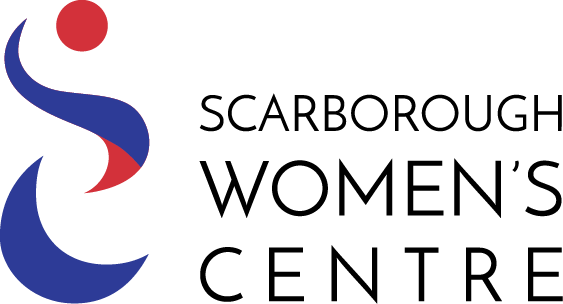 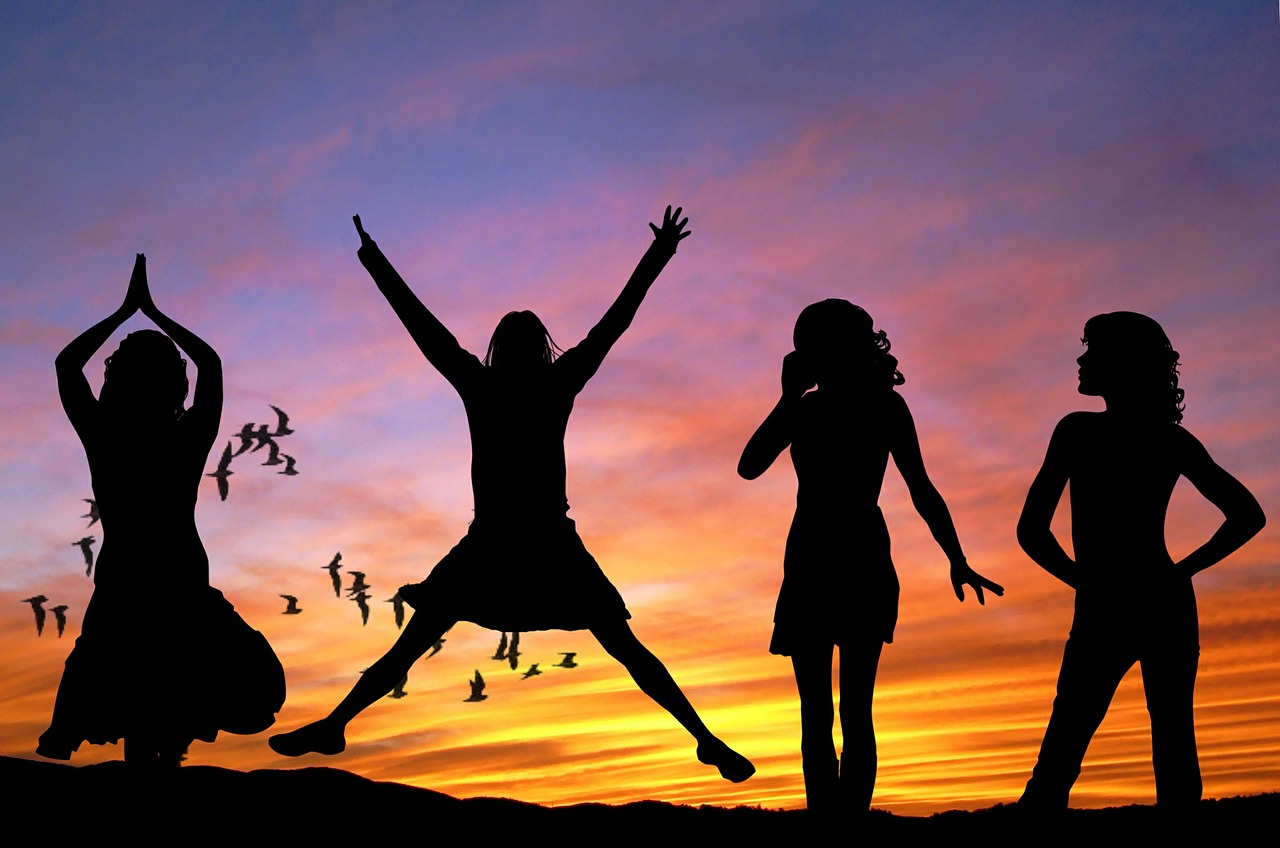 